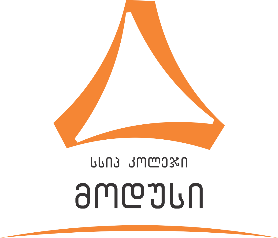                                                          სააპლიკაციო ფორმამოდულის არჩევის შემთხვევაში, კვადრატში ორჯერ, მარცხენა ღილაკის დაწკაპუნებით მონიშნეთ - “Checked”(შესაძლებელია მონიშნოთ რამდენიმე ან ყველა მოდული)ვაკანსიის დასახელებამძღოლიპირადი მონაცემებიპირადი მონაცემებიპირადი მონაცემებისახელი: პირადი N პირადი N გვარი: დაბადების თარიღი: დაბადების თარიღი: საცხოვრებელი მისამართისაკონტაქტო  ინფორმაციასაკონტაქტო  ინფორმაციასაცხოვრებელი მისამართიმობილურიელექტრონული ფოსტის მისამართიგანათლება განათლება განათლება განათლება საგანმანათლებლო დაწესებულებასწავლის თარიღებიმიმართულებასპეციალიზაციასამუშაო გამოცდილება სამუშაო გამოცდილება სამუშაო გამოცდილება ორგანიზაციის დასახელებაფუნქცია-მოვალეობებიდაკავებული თანამდებობაფუნქცია-მოვალეობებიმუშაობის თარიღებიფუნქცია-მოვალეობებიორგანიზაციის დასახელებადაკავებული თანამდებობამუშაობის თარიღებიორგანიზაციის დასახელებადაკავებული თანამდებობამუშაობის თარიღებიორგანიზაციის დასახელებადაკავებული თანამდებობამუშაობის თარიღებიუცხო ენების ცოდნაუცხო ენების ცოდნაუცხო ენებიცოდნის დონეკომპიუტერული პროგრამებიცოდნის დონე.ნიადაგის ნაყოფიერების შენარჩუნება - დაცვა;2.აგრობიზნესის ადმინისტრირება;3.მინდვრის, ბოსტნეული  და საკვები კულტურების შერჩევა;4.მცენარეთა დაცვის მეთოდებისა და საშუალებების გამოყენება5.გაცნობითი პრაქტიკა - სოფლის მეურნეობაში